Types of Chemical ReactionsEnergy Changes and Chemical ReactionsChemical reactions either release or consume energy.  Often, thermal energy, called heat, is involved.Changes that release heat to the environment are called exothermic.  For example, the combustion of gasoline is written as: gasoline + oxygen →carbon dioxide + water + heatReactions that absorb heat from the environment are endothermic.  For example, the melting of ice is expressed as:water (s) + heat → water (l)As a general rule, when bonds within substances are broken, energy is absorbed (endothermic).  When bonds are formed, energy is released (exothermic).Categories of Chemical Reactionssynthesisdecompositionsingle displacementdouble displacementcombustion1. Synthesis Reactionsinvolve the combination of smaller atoms and/or molecules into larger moleculeshas the general formula: 		A+ B → ABFor example: 	magnesium + nitrogen → magnesium nitride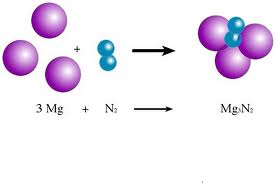 also called combination reactions2. Decomposition Reactionsinvolve the splitting of a large molecule into elements or smaller molecules has the general formula: 		AB → A+ BFor example: the electrolysis of water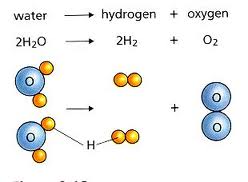 3. Single Displacement Reactionsthese are chemical changes that involve an element and a compound as reactantsinvolve one element taking the place of (displacing) another element in a compoundhas the general formula: 		Z+ AB → ZB + A Y + AB → AY + Bwhere metals replace metals and nonmetals replace nonmetalsFor example: 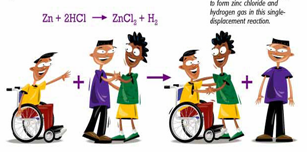 4. Double Displacement Reactionsinvolves elements in different compounds displacing each otherhas the general formula: 		AB + XY → AY + XB where A and X are metallic elements (cations)	B and Y are nonmetallic elements (anions)For example: 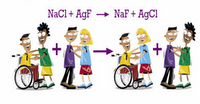 5. Combustion Reactionsinvolve the rapid reaction of a substance with oxygen to produce compounds called oxides has the general formula: 		fuel + oxygen → oxides + energy where fuel can be a variety of elements and compounds	energy is mainly in the form of heat and lightThe most important fuel we burn is hydrocarbons – organic compounds containing only carbon and hydrogen. (E.g. gasoline, natural gas, propane, kerosene).  When hydrocarbons burn, they release carbon dioxide and water.For example: hydrocarbon + oxygen → carbon dioxide + water + energy